PetříkovskáDrbna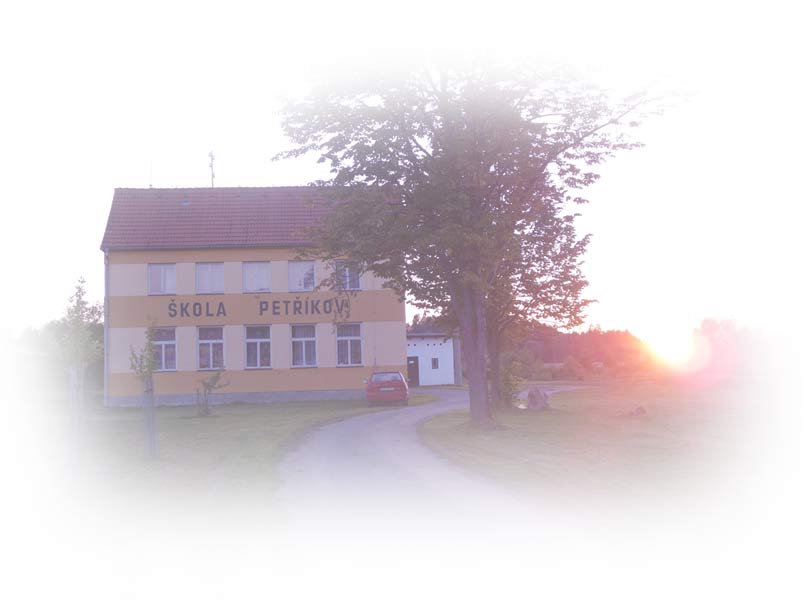 prosinec 2021AnketaZajímá vás, jaký oběd mají žáci ze ZŠ Petříkov nejraději?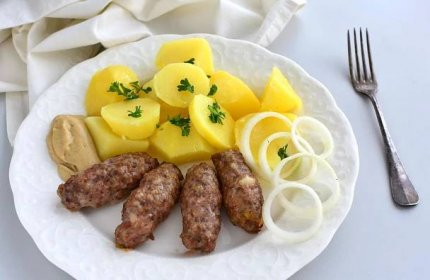 Podívejme se na to tedy podrobněji.Halušky			4Čevabčiči			3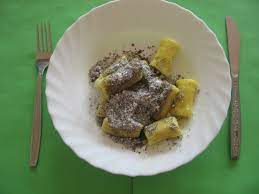 Rizoto			4Šišky s mákem		1Boloňské špagety	2Rajská polévka		1UHO:)			1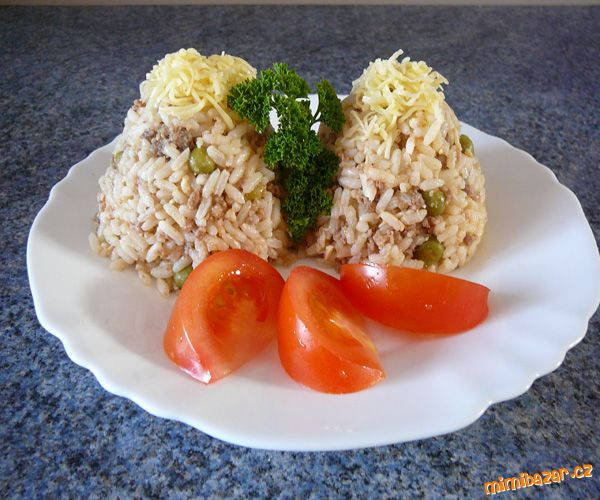 Hlasovalo 14, takže vyhrálo jídloHalušky a Rizoto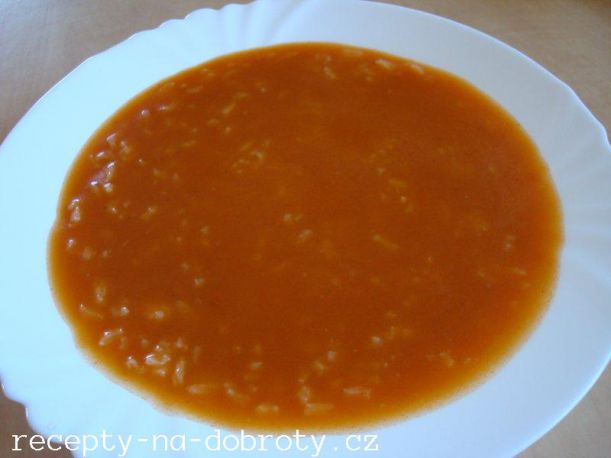 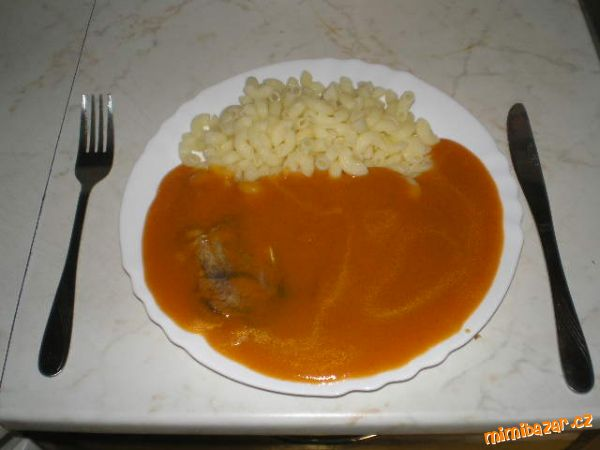 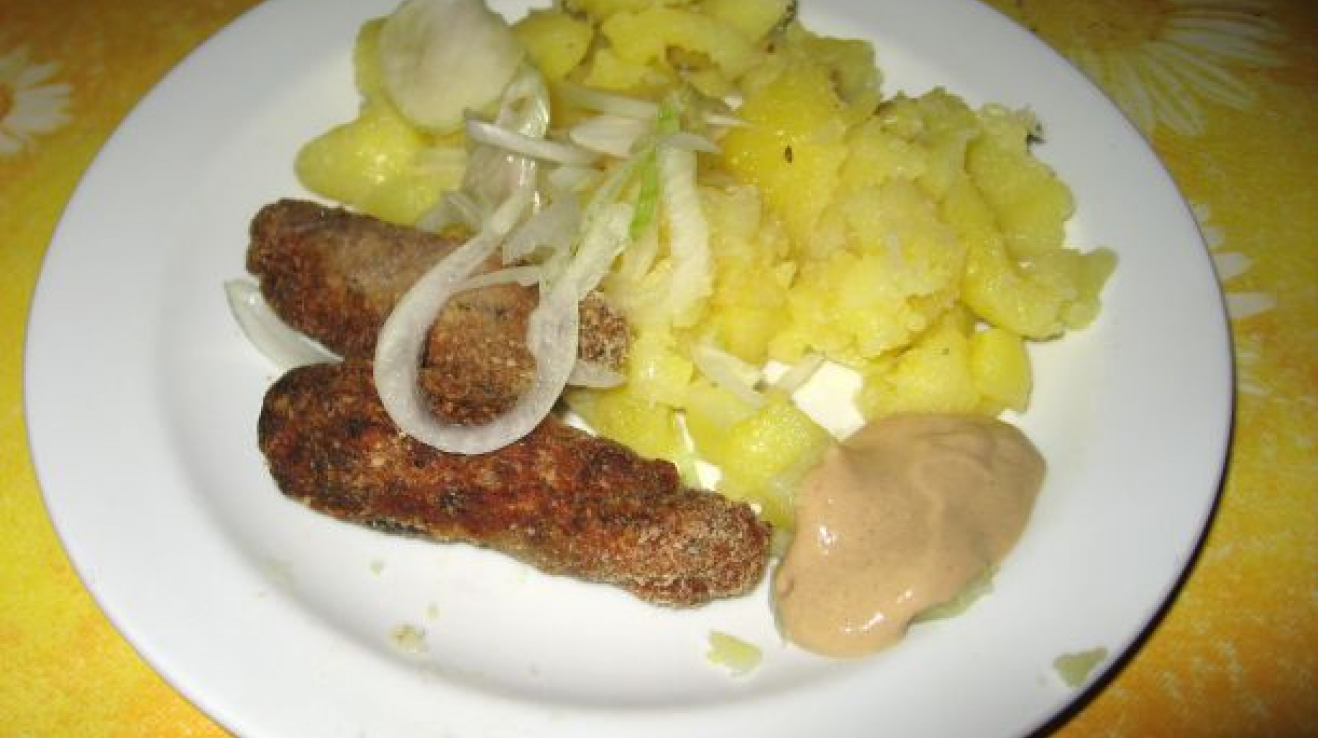 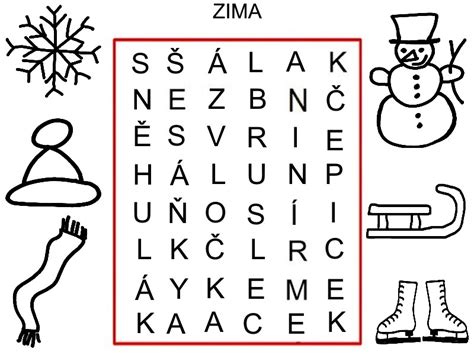 RECEPT NA DOMÁCÍ MODELÍNUDOBA PŘÍPRAVY  - 10 MIN.DOBA VAŘENÍ  - 5 MIN.CO JE POTŘEBA?      1 HRNEK MOUKY            1 HRNEK VODY1/3 HRNKU SOLI2 ČL VINNÉHO KAMENE1 LŽÍCE OLEJE1 LŽÍCE OCTAPOTRAVINÁŘSKÉ BARVIVOPOMŮCKYHRNEC ČAJOVÁ LŽÍCE (ČL)POLÉVKOVÁ LŽÍCE (PL)HRNEČEKVARNÁ DESKA   POSTUPVŠECHNO PROMÍCHÁME V HRNCI KROMĚ BARVIVA .DÁME VAŘIT POŘÁD MÍCHÁME.NECHÁME VYCHLADNOUT OBARVÍMEA JE TO!!! UCHOVÁVÁME V LEDNICIVtipy:Blázen povídá bláznovi: „Letěl jsi někdy balonem?“Na to ten druhý odpoví: „A jakým myslíš? Fotbalovým nebo basketbalovým?“Blázen cosi dělá s provázkem a druhý se ho ptá: „Co děláš?“„Nemůžu najít konec.“Tak ten nenajdeš, já jsem ti ho ustřihl…“Přijde blázen do obchodu a ptá se: „Máte barevné televize?“„Samozřejmě máme.“ Odpoví prodavač.„Tak mi dejte jednu oranžovou…“Potkají se dva blázni, první říká: „Ahoj, kam jdeš?“Ten druhý odpoví: „Pro Tebe.“„Tak jdi, já tady na Tebe počkám.“CharakteristikaHlava s tělem 57 až 75 cm, ocas 5 až 10 cm, váha 10 až 15 kg. Svým vzhledem je nezaměnitelný s žádným jiným druhem. Charakteristické jsou ostny s černobílými proužky táhnoucími se od středu hřbetu k ocasu. Nejdelší ostny dosahují délky 30-40 cm, kratší jsou pak tlustší a pevnější. Nohy a uši krátké, hlava tupá, špička čenichu sametově ochlupená. Dikobraz proto působí dost neohrabaně, ačkoliv rychle běhá a umí se prodírat i houštím. Napomáhá mu v tom klínovitý tvar těla. Ostny působí jako elastický klouzavý kabát.VýskytDikobraz obecný se v jižní Itálii a Sicílii zřejmě vyskytuje od starověku, kdy ho tu patrně vysadili Římani. Nyní žije izolovaně v krajině s dostatečným množstvím úkrytů, ve skalnatých svazích s křovinami, ve zpustlých zahradách nebo na okraji starých zemědělských polností. V poslední době se jeho početnost zvyšuje.Způsob životaDikobraz je aktivní v noci. Vyhrabává si podzemní nory, v nichž tráví den, nebo se v nich může ukrývat v zimě, nezimuje však. Tento po bobrovi největší evropský hlodavec se umí velice dobře bránit. V nebezpečí, zježí ostny a zatřese jimi, přičemž se ozve zvláštní, pronikavé zaskřípání, které nepřítele nebo vyrušitele varuje. Psi, kteří se s dikobrazem jednou nepříjemně seznámili, se rychle naučí tento varovný signál pochopit. Ostny často způsobují bolestivé a nepříjemně hnisající rány.PotravaDikobrazi vyhrabávají šťavnaté kořínky a výživné hlízy, požírají plody a ovoce, které spadalo se stromů, a okusují čerstvé výhonky. Neopovrhnou ale ani hmyzem, ještěrkami, hady a žábami, pokud se jim podaří je ulovit.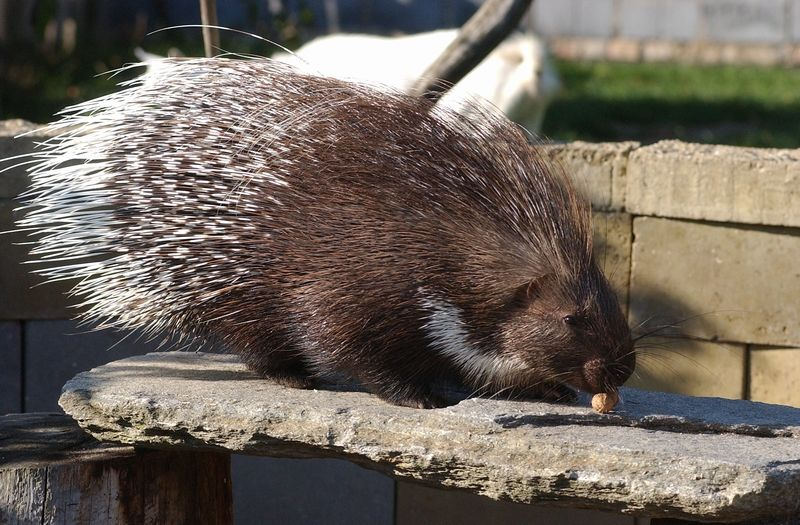 Dikobraz obecnýDikobraz obecnýHystrix cristataHystrix cristataVýskyt:Evropa, sever AfrikyVelikost:63-85 cmHmotnost:10-15 kgBřezost:9 týdnůPočet mláďat:1-4 ksDélka života:V zajetí až 30 letPotrava:Kořínky, hlízy, ovoce